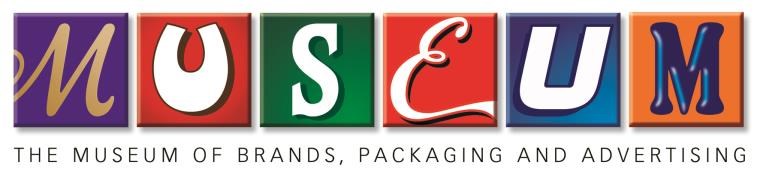 BOOKING FORM 
Reminiscence Loan Pack Thank you for your interest in our new resource. Please complete the form below and return with payment to Stephanie Gray: Email: Stephanie@museumofbrands.com Post: 111-117 Lancaster Road Notting Hill London W11 1QT
The cost to hire the pack is FREE, however we will require a security deposit of £50 that will be fully reimbursed when the pack is returned to us in the same condition it went out in. When making payment, please ensure this is done separately to the courier cost (ie one cheque for £10 and another for £50). The cost to courier the pack is £10. Please pay by cheque, BACS or by card. Payment must be received before hire of the pack. VAT is not charged on education resources.  PREFERED METHOD. Please make cheques payable to ‘Museum of Brands’; this will not be cashed unless the pack is unreturned or damaged If you wish to pay by card please telephone 02079080888 during opening hours; please provide us with details so we can refund you once the pack has been returned Please select preferred method of receiving the pack: Please select preferred method of returning the pack (courier costs are your responsibility and NOT included in the £10): By signing the declaration below, you agree to the following: A payment of £50 if items are returned broken, damaged or missing. You will find a check list inside the box which needs to be completed before the pack is returned. Guarantee that the items will not be reproduced and/or sold. 
Signed: ___________________________________________________ Name: ____________________________________________________ Date: _______________ First Name Surname Surname Organisation Address Date(s) of hire From From From to to to Telephone  Mobile Mobile Which number would be best to contact you on the day of delivery? Which number would be best to contact you on the day of delivery? Which number would be best to contact you on the day of delivery? Which number would be best to contact you on the day of delivery? Which number would be best to contact you on the day of delivery? Email address Which pack would you like to loan? Let’s Go Shopping Rationing Rationing Please provide us with your details so we can refund you the deposit... Please provide us with your details so we can refund you the deposit... Account name: Account number: Sort code: Pick-up from Museum OR  Deliver by courier  (please circle) Museum Date: Time: Courier (details vary with location) Date required: Address to send the pack  (if different from above) Drop-off at Museum OR  Send by courier  (please circle) Museum Date: Time: Courier  Date sent: Please send the pack to Museum of Brands, 2 Colville Mews, Lonsdale Road, Notting Hill W11 2DA and telephone 02079080888 Please send the pack to Museum of Brands, 2 Colville Mews, Lonsdale Road, Notting Hill W11 2DA and telephone 02079080888 Please send the pack to Museum of Brands, 2 Colville Mews, Lonsdale Road, Notting Hill W11 2DA and telephone 02079080888 Please send the pack to Museum of Brands, 2 Colville Mews, Lonsdale Road, Notting Hill W11 2DA and telephone 02079080888 Please send the pack to Museum of Brands, 2 Colville Mews, Lonsdale Road, Notting Hill W11 2DA and telephone 02079080888 Please send the pack to Museum of Brands, 2 Colville Mews, Lonsdale Road, Notting Hill W11 2DA and telephone 02079080888 